Anchorage y DenaliDuración: 7 días 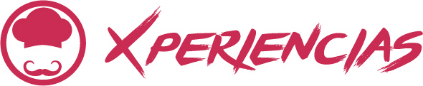 Llegadas: fechas específicas, 19 de mayo al 8 de septiembre 2024Mínimo 2 pasajeros.Servicios compartidos. Día 1.- AnchorageBienvenida en el aeropuerto de Anchorage y traslado a su hotel. Dependiendo de la hora de llegada hoy pudiera hacerse una visita panorámica de la ciudad. Alojamiento.Día 2.- Anchorage – Seward – AnchorageDesayuno americano. Durante esta travesía tendrá un sinnúmero de oportunidades para captar las bellas imágenes de este recorrido. Al llegar a Seward, puerto pequeño, pintoresco y pesquero hará una visita panorámica del puerto. Considere hacer actividades opcionales a costo adicional como: crucero por los fiordos del Parque Nacional Kenai desde donde podrá admirar la vida marina silvestre de Alaska, un paseo tirado por perros husky en el bosque, visita al centro de investigación marina de Alaska o una caminata por los alrededores del pueblo rodeado de naturaleza de aproximadamente 2 horas, vuelo en helicóptero y paseo en trineo con perros husky en la cima de un glaciar, o relájese y descanse disfrutando del entorno y la tranquilidad del área. 6:00 pm regreso por carretera a Anchorage para pernoctar. Alojamiento.Día 3.- Anchorage – DenaliDesayuno americano. Hoy iniciamos ruta hacia el interior de Alaska, pero antes visitaremos un lugar muy especial para la fauna de Alaska. Emprendiendo camino por la panorámica Península de Kenai y el Parque Estatal de Chugach. Al llegar al área de Portage visitará el Centro de Conservación la vida Silvestre, donde podrá observar y apreciar a los animales de Alaska. En este lugar se atienden a los animales huérfanos o heridos. Después de la visita a este parque animal seguirá su ruta hacia el P.N. Denali, pero antes pararemos a almorzar (por cuenta del pasajero) en Anchorage, la ciudad más grande y cosmopolita de Alaska, al terminar el Almuerzo realizaremos una panorámica de la ciudad. Continuamos nuestro camino hacia el interior hasta llegar al Parque Nacional Denali.  Alojamiento.Día 4.- DenaliDesayuno americano. Tour dentro del Parque Nacional Denali en autobús designado por el parque nacional en el que podrá apreciar la vida silvestre del parque, disfrutará de los diferentes paisajes incrustados en variados ecosistemas. Denali ha sido designado como reserva natural y tiene un área de 6,000,000 de acres cuadrados (2,428,1123 hectáreas). Tendrá oportunidad de ver los interminables valles y los bellos colores que los cubren. Con suerte y puede observar y admirar a los 5 principales mamíferos de Alaska, lobo, cabra salvaje, caribú, alce y al impresionante oso pardo. Manténgase alerta, porque en el momento menos esperado y en lugar menos indicado puede aparecer uno de estos animales ejemplares de Denali. Si el clima lo permite tendrá la suerte de observar el majestuoso monte Denali, la montaña más alta de Norte América con una altitud de 20,320 pies (6168 m) de altura. Alojamiento.Día 5.- Denali – Talkeetna – AnchorageDesayuno americano. El grupo se reunirá en el lobby del hotel para desayunar. Después de compartir nuestras impresiones del primer día en el Interior de Alaska entraremos nuevamente al corazón del parque, pero esta vez experimentaremos de primera mano la tranquilidad dentro de la majestuosidad del parque ya que haremos una caminata moderada por alguno de los senderos del parque. Al terminar nuestra aventura del día de hoy nos dirigiremos al pintoresco pueblo de Talkeetna vía tren categoría regular. Al llegar se hace visita panorámica de Talkeetna. Después viaje por carretera a la ciudad de Anchorage. Alojamiento.Día 6.- AnchorageDesayuno americano. Día es libre para shopping, conocer el centro de Anchorage o relajarse en su hotel y prepararse para partir el próximo día a casa. Alojamiento.Día 7.- AnchorageDesayuno americano. A la hora indicada traslado al aeropuerto. Fin de nuestros servicios.SE NECESITA VISA PARA VISITAR ESTADOS UNIDOSIncluye:6 noches de alojamiento6 desayunos americanosGuía en español durante el itinerarioVisita panorámica en Anchorage, Seward, Talkeetna y DenaliViaje en tren Denali-TalkeetnaTour dentro del Parque Nacional DenaliTraslados y tours en servicios compartidos abordo de vehículos con capacidad controlada y previamente sanitizadosImpuestos y permisos para realizar las visitasAsistencia de viaje básicaNo incluye:Boleto aéreoAlimentos no especificados Todo servicio no descrito en el precio incluyePropinas y gastos personalesVisa de Ingreso a USAImportante:Debido al impacto del Covid – 19, todos los tours están sujetos a cambios (días de operación, incluidos, pick up, horarios). En caso que algún tour no esté disponible en el momento del viaje, estaremos ofreciendo una alternativa de tour o el reembolso del mismo.Consultar edad del menorMáximo 2 menores compartiendo con 2 adultos en la ocupación máxima de la habitación Los hoteles están sujetos a cambio según la disponibilidad al momento de la reserva por el tour operador. En ciertas fechas, los hoteles propuestos no están disponibles debido a eventos anuales preestablecidos. En esta situación, se mencionará al momento de la reserva y confirmaremos los hoteles disponibles de la misma categoría de los mencionados.Habitaciones estándar. En caso de preferir habitaciones superiores favor de consultar.No se reembolsará ningún traslado o visita en el caso de no disfrute o de cancelación del mismo.El orden de las actividades puede tener modificacionesAl momento de su registro en el hotel, una tarjeta de crédito le será requerida, esto es con el fin de garantizar que usted se compromete a no dañar la habitación y dejarla en las mismas condiciones que le fue entregada. La Tarjeta de crédito le ayudara también para abrir crédito dentro de las instalaciones del hotel para consumo interno. Manejo de equipaje en el tour máximo de 1 maleta por persona. En caso de equipaje adicional costos extras pueden ser cobrados en destino.  Para poder confirmar los traslados debemos recibir la información completa a más tardar 30 días antes de la salida. Si no recibimos esta información el traslado se perderá sin reembolso.Al ser Alaska un destino con mucha demanda, es necesario prepagar el 50% al momento de generar la reserva (no reembolsable).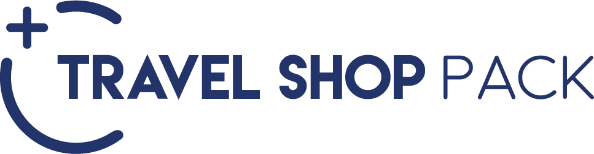 HOTELES PREVISTOS O SIMILARESHOTELES PREVISTOS O SIMILARESHOTELES PREVISTOS O SIMILARESCIUDADHOTELCAT.ANCHORAGECOMFORT INNTANCHORAGESPRINGHILL SUITESPDENALIDENALI PARKTDENALIBLUFFSPCHECK IN - 15:00HRS // CHECK OUT- 12:00HRSCHECK IN - 15:00HRS // CHECK OUT- 12:00HRSCHECK IN - 15:00HRS // CHECK OUT- 12:00HRSSALIDAS SALIDAS 20242024MAYO19, 26JUNIO2, 9, 16, 23, 30JULIO7, 14, 21, 28AGOSTO4, 11, 18, 25SEPTIEMBRE1, 8TARIFA POR PERSONA EN USDTARIFA POR PERSONA EN USDTARIFA POR PERSONA EN USDTARIFA POR PERSONA EN USDTARIFA POR PERSONA EN USDTARIFA POR PERSONA EN USDSOLO SERVICIOS TERRESTRESSOLO SERVICIOS TERRESTRESSOLO SERVICIOS TERRESTRESSOLO SERVICIOS TERRESTRESSOLO SERVICIOS TERRESTRESSOLO SERVICIOS TERRESTRES19 MAYODBLTPLCPLSGLMNRTURISTA44404170390073101920PRIMERA515048904620797022602 JUNIO - 8 SEPTIEMBREDBLTPLCPLSGLMNRTURISTA48704600434079902050PRIMERA53805110484087302450TARIFA POR PERSONA EN USDTARIFA POR PERSONA EN USDTARIFA POR PERSONA EN USDTARIFA POR PERSONA EN USDTARIFA POR PERSONA EN USDTARIFA POR PERSONA EN USDSERVICIOS TERRESTRES Y AÉREOSSERVICIOS TERRESTRES Y AÉREOSSERVICIOS TERRESTRES Y AÉREOSSERVICIOS TERRESTRES Y AÉREOSSERVICIOS TERRESTRES Y AÉREOSSERVICIOS TERRESTRES Y AÉREOS19 MAYODBLTPLCPLSGLMNRTURISTA55205250498083903000PRIMERA623059705700905033402 JUNIO - 8 SEPTIEMBREDBLTPLCPLSGLMNRTURISTA59505680542090703130PRIMERA64606190592098103530RUTA AÉREA PROPUESTA CON AMERICAN AIRLINES SALIENDO DE LA CIUDAD DE MÉXICO: MÉXICO - FORT WORTH - ANCHORAGE - FORT WORTH - MÉXICOIMPUESTOS (SUJETOS A CONFIRMACIÓN): 350 USD POR PASAJEROLOS VUELOS SUGERIDOS NO INCLUYEN FRANQUICIA DE EQUIPAJE - COSTO APROXIMADO 40 USD POR TRAMO POR PASAJERO.SUPLEMENTO PARA VUELOS DESDE EL INTERIOR DEL PAÍS - CONSULTAR CON SU ASESOR TRAVEL SHOPTARIFAS SUJETAS A DISPONIBILIDAD Y CAMBIO SIN PREVIO AVISO CONSULTAR EDAD PARA MENORVIGENCIA: 19 DE MAYO AL 8 DE SEPTIEMBRE 2024CONSULTAR SUPLEMENTOS PARA TEMPORADA ALTATRAVEL SHOP PACKTRAVEL SHOP PACKTRAVEL SHOP PACKTARIFA POR PERSONA EN USDTARIFA POR PERSONA EN USDTARIFA POR PERSONA EN USDINCLUYEADTMNRCRUCERO EN LA BAHÍA RESURECCIÓN Y LOS FIORDOS DE KENAI (DÍA 2)21701870TOUR EN HELICÓPTERO Y ATERRIZAJE EN GLACIAR (DÍA 3)TOUR EN HELICÓPTERO Y ATERRIZAJE EN GLACIAR (DÍA 3)TOUR EN HELICÓPTERO Y ATERRIZAJE EN GLACIAR (DÍA 3)PASEO EN TREN Y PANORÁMICO FLOTE EN BALSA (DÍA 4 O 5)PASEO EN TREN Y PANORÁMICO FLOTE EN BALSA (DÍA 4 O 5)PASEO EN TREN Y PANORÁMICO FLOTE EN BALSA (DÍA 4 O 5)